Сравнение десятичных дробей (п. 31) Цели: выработать навык в сравнении десятичных дробей.Ход урокаI. Проверка домашнего задания.Тесты по вариантам.Вариант I1. Представьте в виде обыкновенной дроби 1,043.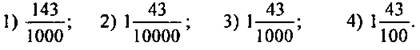 2. Запишите цифрами десятичную дробь: нуль целых тридцать семь тысячных.1) 0,37; 2) 0,00037; 3) 0,0037; 4) 0,037.3. В каком разряде числа 6,4325 записана цифра 5?1) в десятитысячных;     2) в сотых;                     3) в десятых;4) в тысячных.4. Выразите в километрах 19 м.1) 0,19 км;  2) 0,00019 км; 3) 0,0019 км; 4) 0,019 км.5. Выразите в килограммах 0,008 т.1) 80 кг; 2) 800 кг; 3) 8000 кг;  4) 8 кг.6. Какую координату имеет точка С?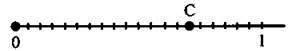 1) 0,14; 2) 7; 3) 14; 4) 0,07.7. Из чисел 5,6; 5,006; 5,600; 5,060; 5,60 выберите равные. 1) 5,006; 5,600; 5,060;                     2) 5,6; 5,60; 5,600;3) 5,6; 5,60; 5,060;                          4) 5,60; 5,600; 5,060.8. Расположите в порядке убывания числа 0,789; 0,78; 0,7801.1) 0,789; 0,7801; 0,78;2) 0,789; 0,78; 0,7801;3) 0,78; 0,7801; 0,789;4) 0,7801; 0,78; 0,789.9. Запишите в виде десятичной дроби частное 30802 : 100. 1) 3,0802; 2) 3080,2; 3) 30,802; 4) 308,02Вариант II1. Запишите в виде десятичной дроби число 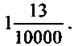 1) 1,013; 2) 1,00013; 3) 1,13; 4) 1,00132. Запишите цифрами десятичную дробь: нуль целых тринадцать тысячных.1) 0,13; 2) 0,0013; 3) 0,00013; 4) 0,013.3. В каком разряде числа 34,2167 записана цифра 6?1) в сотых;                                    2) в десятитысячных;3) в тысячных;                               4) в десятых.4. Выразите в метрах 0,003 км.1) 30 м; 2) 3 м; 3) 300 м; 4) 3000 м.5. Выразите в тоннах 17 кг.1) 0,0017 т; 2) 0,00017 т; 3) 0,017 т; 4) 0,17 т.6. Какую координату имеет точка Р?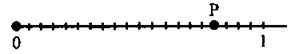 1) 0,8; 2) 0,16; 3) 8; 4) 16.7. Из чисел 7,3; 7,030; 7,30; 7300; 7,003 выберите равные.1) 7,3; 7,03; 7,030;  2) 7,030; 7,300; 7,003;3) 7,30; 7,300; 7,030;  4) 7,3; 7,30; 7,300.8. Расположите в порядке возрастания 1,4302; 1,43; 1,437.1) 1,437; 1,4302; 1,43;2) 1,43; 1,4302; 1,437;3) 1,437; 1,43; 1,4302;4) 1,4302; 1,43; 1,437.9. Запишите в виде десятичной дроби частное 70703 : 100. 1) 707,03; 2) 7,0703; 3) 70,703; 4) 7070,3II. Устные упражнения.№ 1158 (а, б); 1162. III. Работа по теме урока.1. № 1145 (в, г), 1146, 1148 (4-6), 1151.2. Самостоятельно № 1153, 1156 (а, б).3. На повторение № 1166, 1169 (а, б). IV. Итог урока.1. Сравнить десятичные дроби (учитель показывает карточки с дробями).а) 3,57 и 3,58;                                                    б) 8,61 и 8,034;                                                  в) 3,29 и 3,3;г) 7,29 и 7,3; д) 6,50 и 6,5; е) 4,85 и 0,1.Ученики показывают ответ (заготовленные дома карточки).2. Устно: При каких натуральных значениях x верно неравенство: а) 2,86 < х < 5,01; б) 6,9 < х < 10? V. Домашнее задание: п. 31; № 1173 (г, д, е), 1174 (а, б, в), 1178, 1180.Фамилия, имяФамилия, имя№ задания123456789№ ответаФамилия, имяФамилия, имякласскласс№ задания123456789№ ответа